УКРАЇНА     ЧЕРНІГІВСЬКА МІСЬКА РАДА     ВИКОНАВЧИЙ КОМІТЕТ  Р І Ш Е Н Н ЯПро розгляд заяви щодозвільнення від сплати адміністративної послуги	Розглянувши заяву Мазура Миколи Миколайовича від 31 серпня 2017 року щодо звільнення від сплати адміністративної послуги за видачу паспорта громадянина України для виїзду за кордон, враховуючи пункт 4 Прикінцевих та перехідних положень Закону України «Про внесення змін до деяких законодавчих актів України щодо документів, що підтверджують громадянство України, посвідчують особу чи її спеціальний статус, спрямованих на лібералізацію Європейським Союзом візового режиму для України», статті 26, 34 Закону України «Про місцеве самоврядування в Україні», виконавчий комітет вирішив:1. Відмовити Мазуру Миколі Миколайовичу у задоволенні заяви від 31.08.2017, у зв’язку з тим, що законодавством не передбачено звільнення окремих фізичних осіб від оплати вартості адміністративної послуги за оформлення (у тому числі замість втрачених або викрадених), обмін документів, що підтверджують громадянство України, посвідчують особу чи її спеціальний статус.2. Контроль за виконанням цього рішення покласти на першого заступника міського голови Шевченка О. В.Міський голова                                                                            В. А. АтрошенкоСекретар міської ради                                                                  М. П. Черненок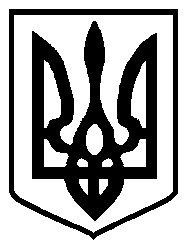  20       року          м. Чернігів № ___________